Berichte aus der SchulzeitWähle ein Thema und schreibe das als Überschrift!Schreibe einen Text zu diesem Erlebnis!Male mit schwarzem Filzstift ein Bild zu diesem Erlebnis!Das kannst du mehrfach bearbeiten, also zu mehreren Erlebnissen schreiben!… Vielleicht fallen dir auch noch andere Sachen ein, über die du schreiben möchtest! ...Brief an eine/n Mitschüler/inSchreibe diesem Kind einen Text, in dem du schreibst:was du an dem Kind toll findestwas ihr zusammen erlebt habteinen guten Wunsch für die Zukunft!Male mit schwarzem Filzstift dieses Kind (ohne Hintergrund)!Es wäre toll, wenn du das für mehrere (oder alle Kinder) fertig machen würdest!Brief an eine Lehrerin / einen Lehrer1.	Schreibe über diese Person einen Text, in dem du schreibst:was du an der Person besonders findestwas ihr im Unterricht besonderes erlebt habteinen guten Wunsch für die Zukunft!2. Male mit schwarzem Filzstift diese Person ohne Hintergrund und schneide sie aus!	Brief an dein Klassentier1.	Schreibe einen Brief, in dem du schreibst:was du an ihnen besonders findestwas ihr zusammen erlebt habteinen guten Wunsch für die Zukunft!2. Male sie mit schwarzem Filzstift!Wie ich mir mein weiteres Leben vorstelleSchreibe auf, was du dir für dein Leben wünschst (weiterführende Schule, Beruf, Familie…)!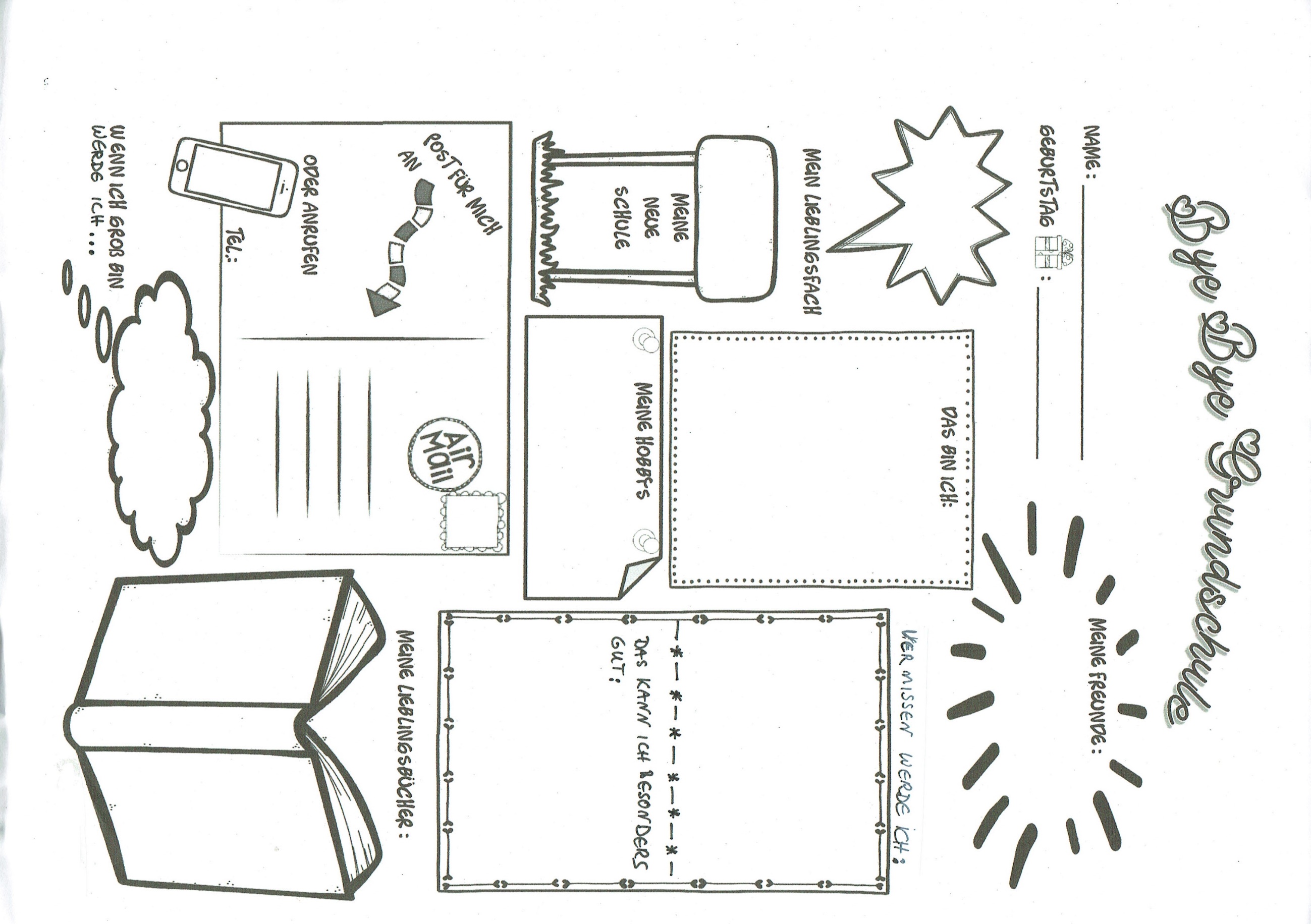 FesteProjekteSportSchulfestBachprojektEislaufenGeburtstageStromversucheSchwimmunterrichtGrillfest FeuerversucheInlinertagMartinsumzugRadfahrtraining Spiel- und SportfestKarnevalsfeierFrüher: GroßelterntagBewegungsbaustelleWinterfest mit den Eltern: Es klopft bei Wanja in der NachtPapierschöpfenBundesjugendspieleWinterfest mit den Eltern: Es klopft bei Wanja in der NachtZahntheaterAusflügeKulturBesonderesTierpark BochumLesung: Papas Seele hat SchnupfenDie erste Schulstunde und gleich mit der Presse: Der BuchstabenbaumSchulmuseumLesung: Sockendisco mit OpaBoomerland- MusicalReiterhof RoheTheater: Das SamsGottesdiensteStadtbibliothekTheater: Pünktchen und AntonLesewettbewerbKettler HofTheater: Lindbergh, die MausÜbernachtungRallye im GysenbergTheater: Der kleine Roboter-jungeKino: TKKG